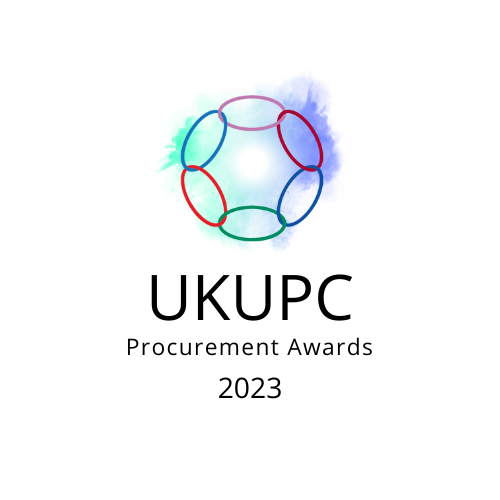 UKUPC Procurement Awards Template
Please complete and return to Don Bowman – d.bowman@lupc.ac.uk by 31 July 2023NameEmail AddressMember Organisation NameSupplier name (for award 3)Award Category 1, 2 or 3Proposal title Executive Summary giving a short overview of the project(150 words max.)Full description to include the purpose of the project, your approach, the outcomes and any learnings(800 words max.)